El MiedoNombre: ¡Fuera miedo!Objetivo: trabajar el miedo de forma vivencial. Tiempo: 45 minutos aproximadamente.Material: Pizarra digital.Descripción: Para empezar la actividad, colocamos a los alumnos en círculo sentados en la alfombra. Les ponemos en la PDI varias fotos con caras de niños que expresan miedo.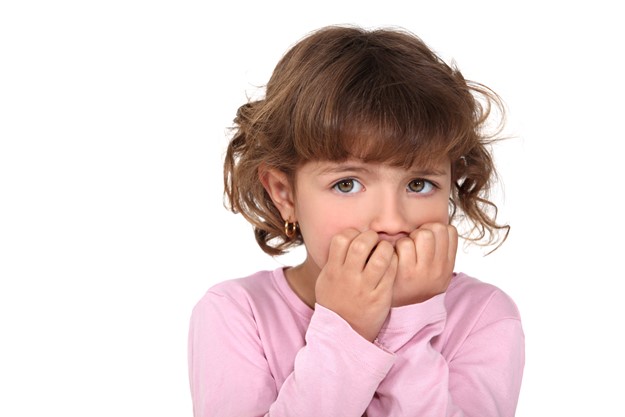 A continuación, les pedimos que digan lo que creen que indica esta imagen y que cuenten alguna anécdota o experiencia que les haya hecho sentir miedo. Después, les explicaremos que para intentar afrontar esos miedos, tenemos que compartirlos con los demás como acaban de hacer para intentar hacerle frente y entender por qué se sienten así en diversas situaciones de sus vidas. Con la anécdota que cada uno ha contado; vamos a pedirles que la expresen brevemente en un papel o la dibujen y que seguidamente, las metan en este buzón de los miedos que pondremos de forma física en la clase para intentar dejarlos allí guardados y que no vuelvan a salir. 